Lab Case report작성일: 
기공소: 
연락처: -1 기본 정보2 세부사항3 제품 사용 후기 (3줄 이상 부탁 드립니다^^)4 Photo (과정 순서 및 제품박스에 붙은 라벨에 바코드도 같이 별도 유첨부탁드립니다. Milling 후 Block / Coloring 적용 사진 / 최종 보철물 / 구강 내 Setting 사진 등
   (고화질로 촬영 부탁 드리며, 다양한 각도에서 촬영하면 더 좋습니다^^) *구강 내 Setting 사진은 상황에 따라 생략할 수 있습니다.. 제품 바코드Case report를 작성해주셔서 감사합니다.
앞으로도 소장님의 기공소에 지속적인 발전이 있기를 진심으로 바라겠습니다. 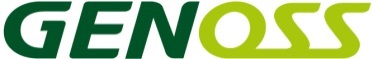 예시 1) Inlay case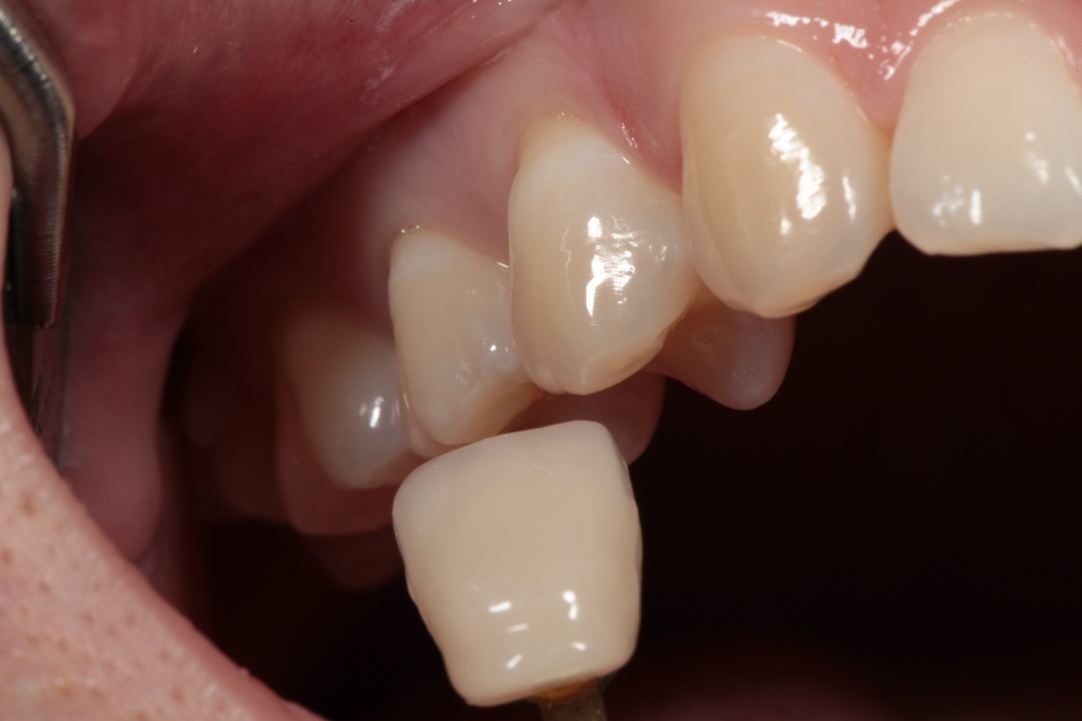 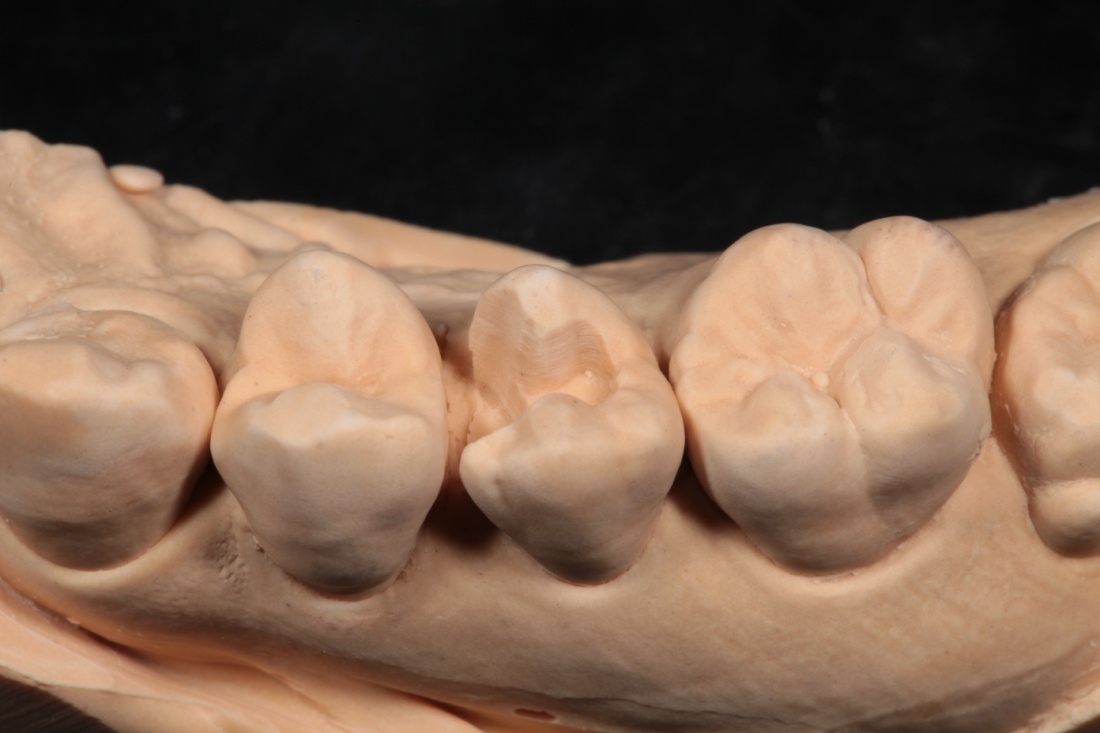 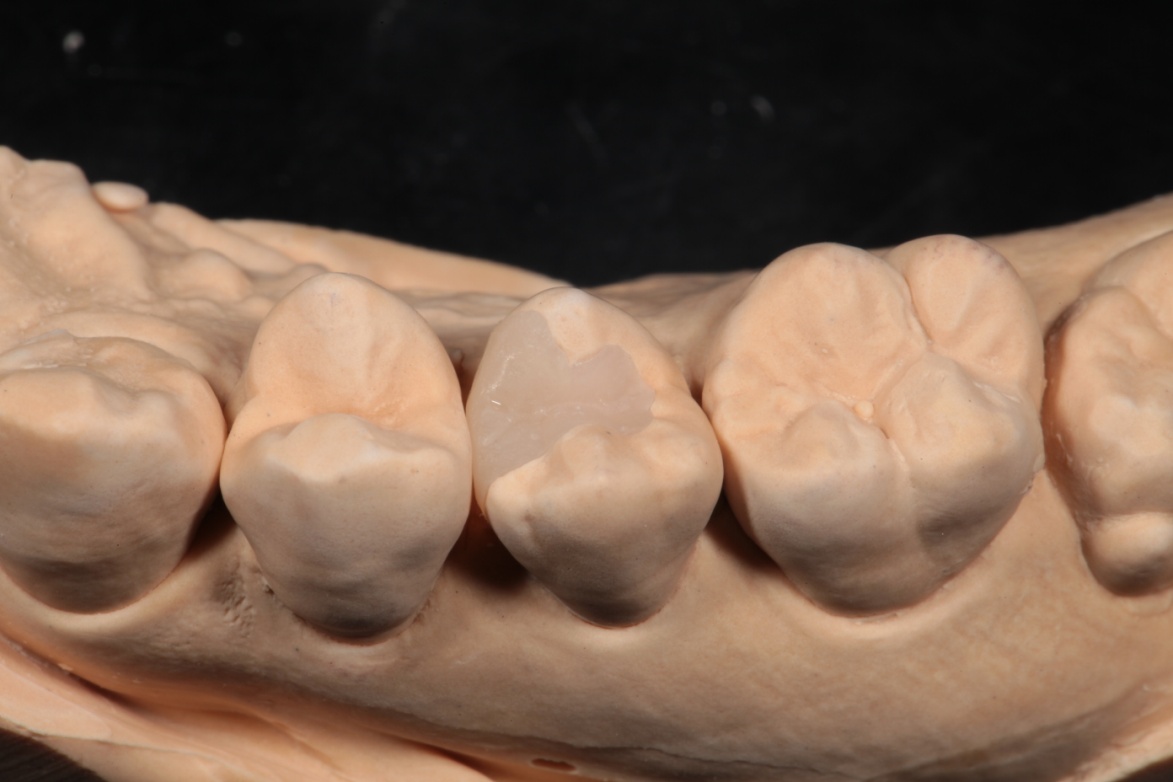 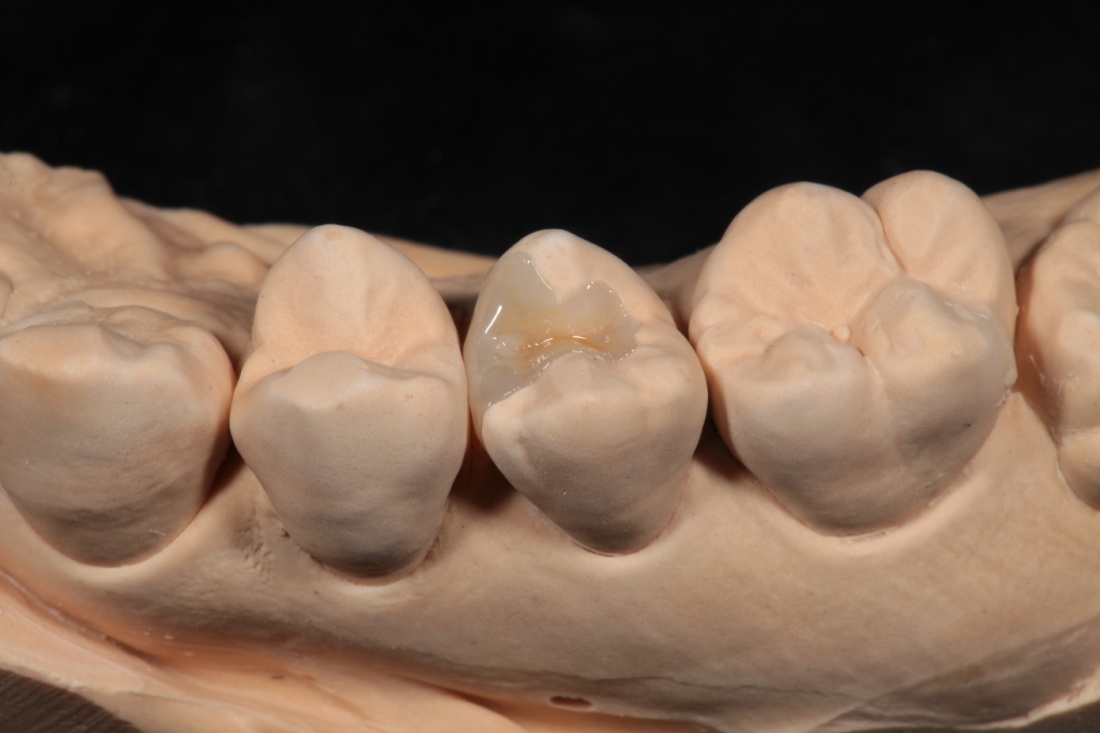 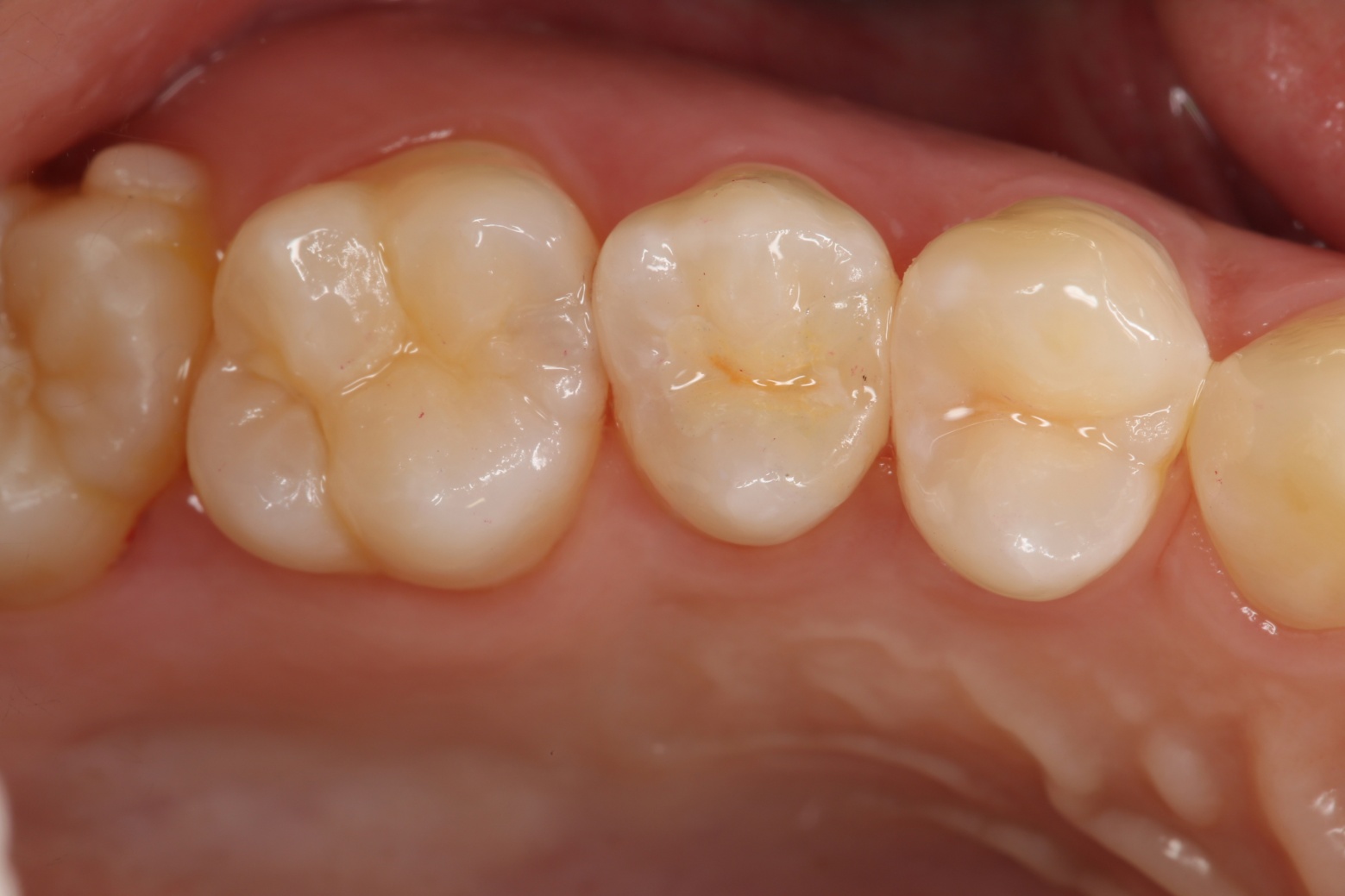 예시 2) Crown case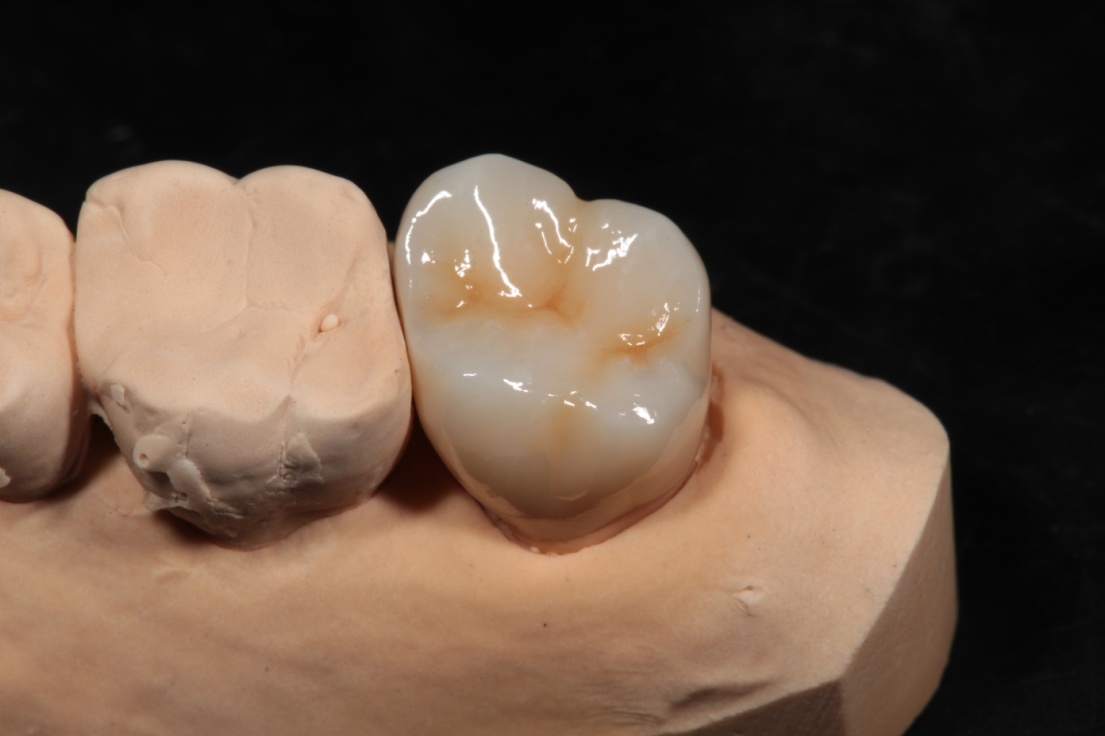 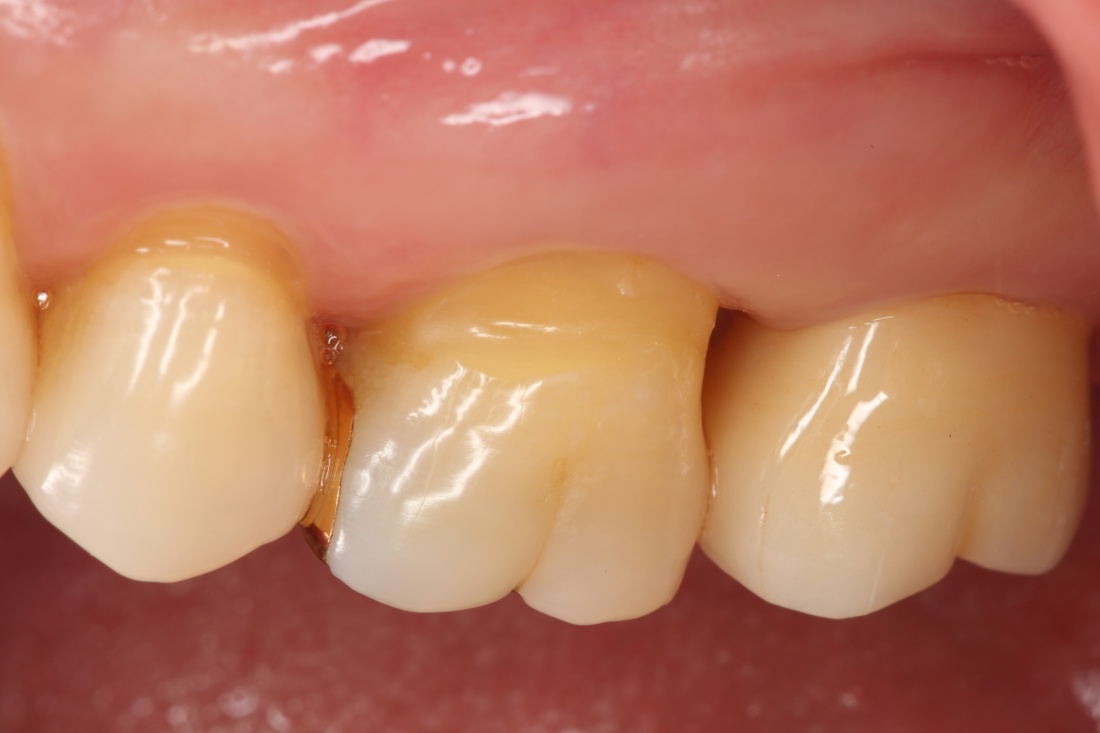 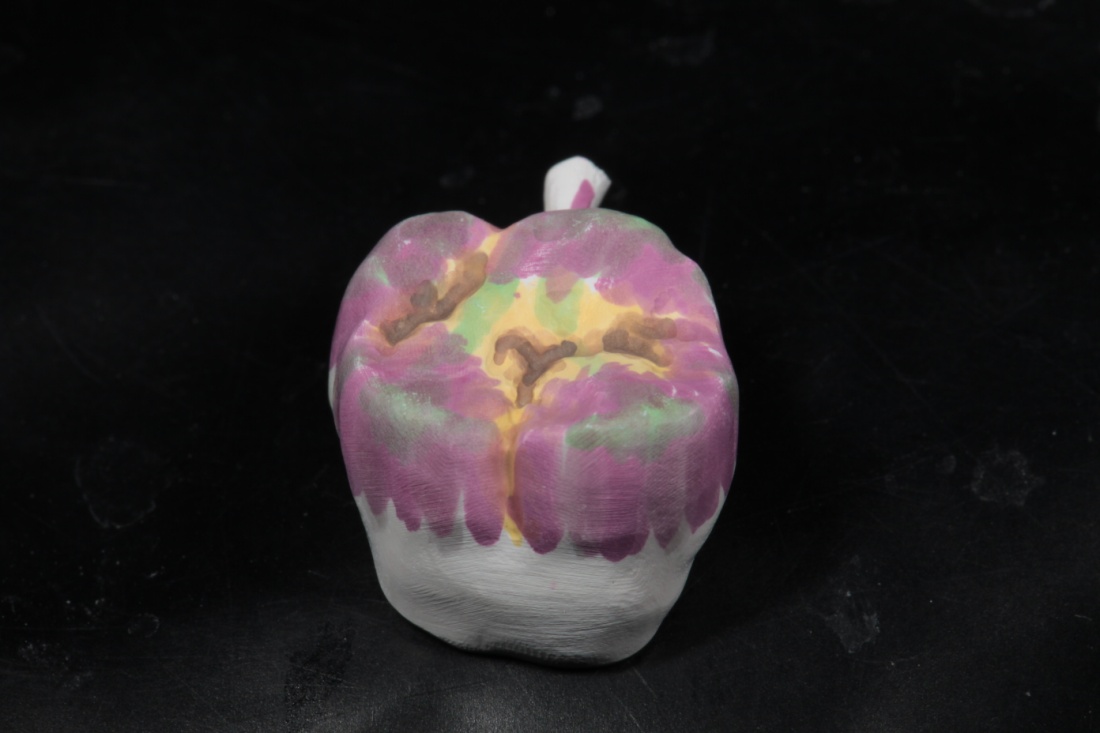 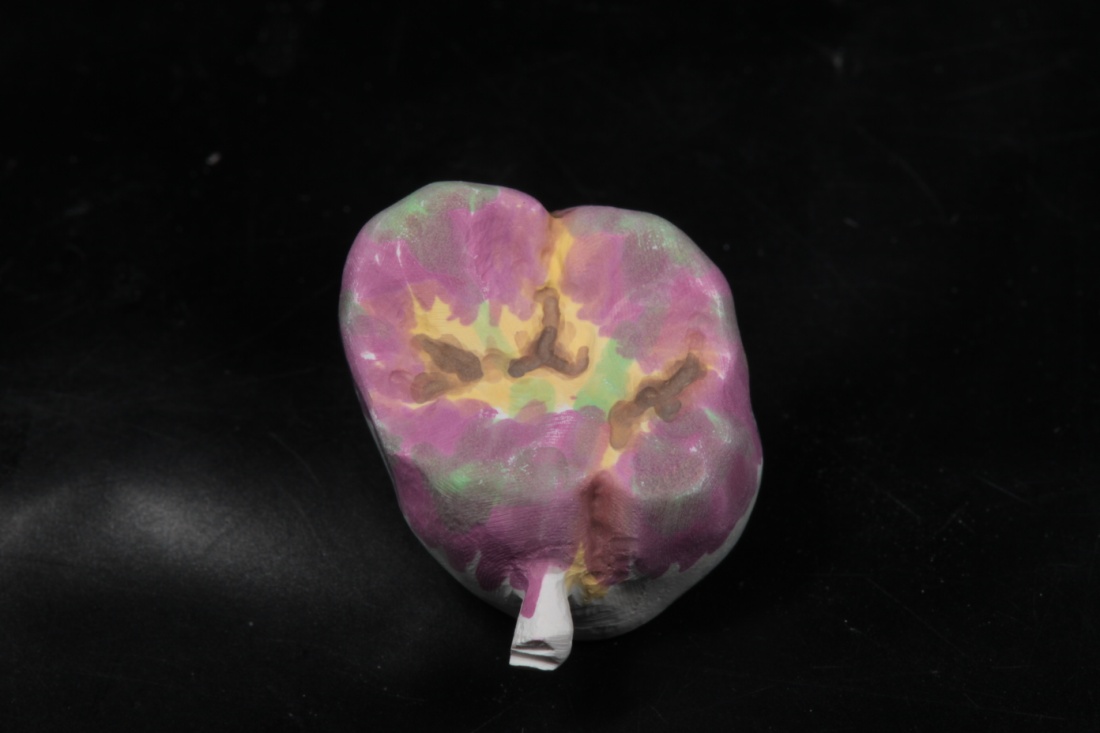 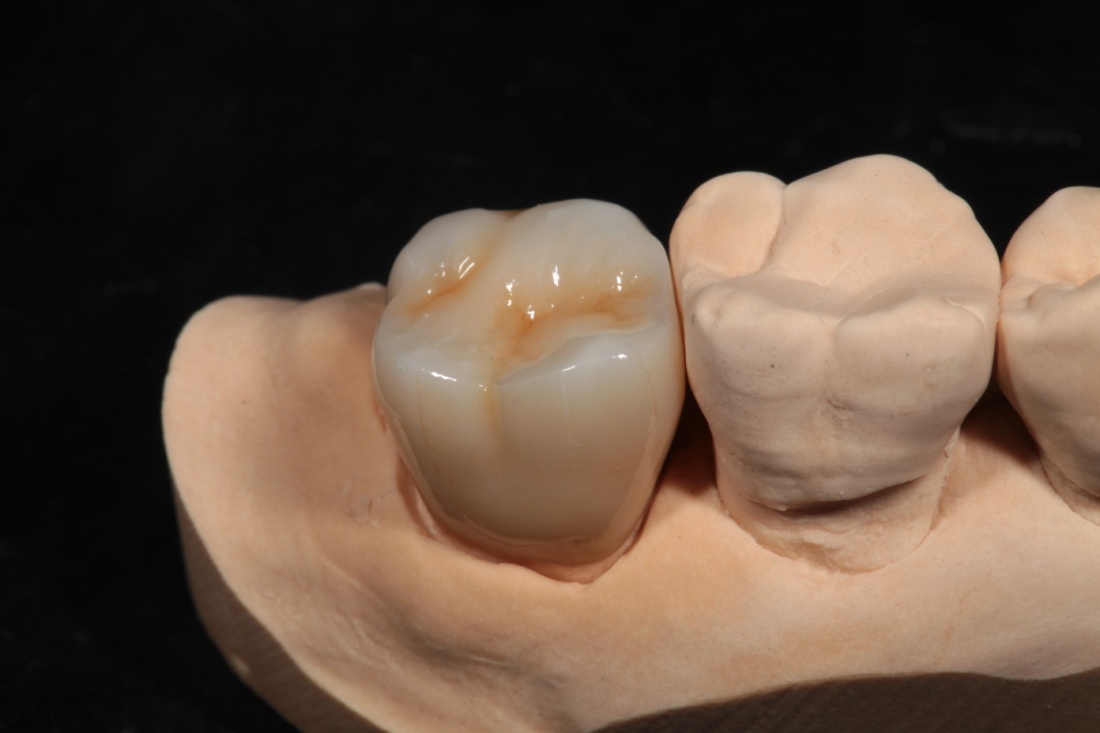 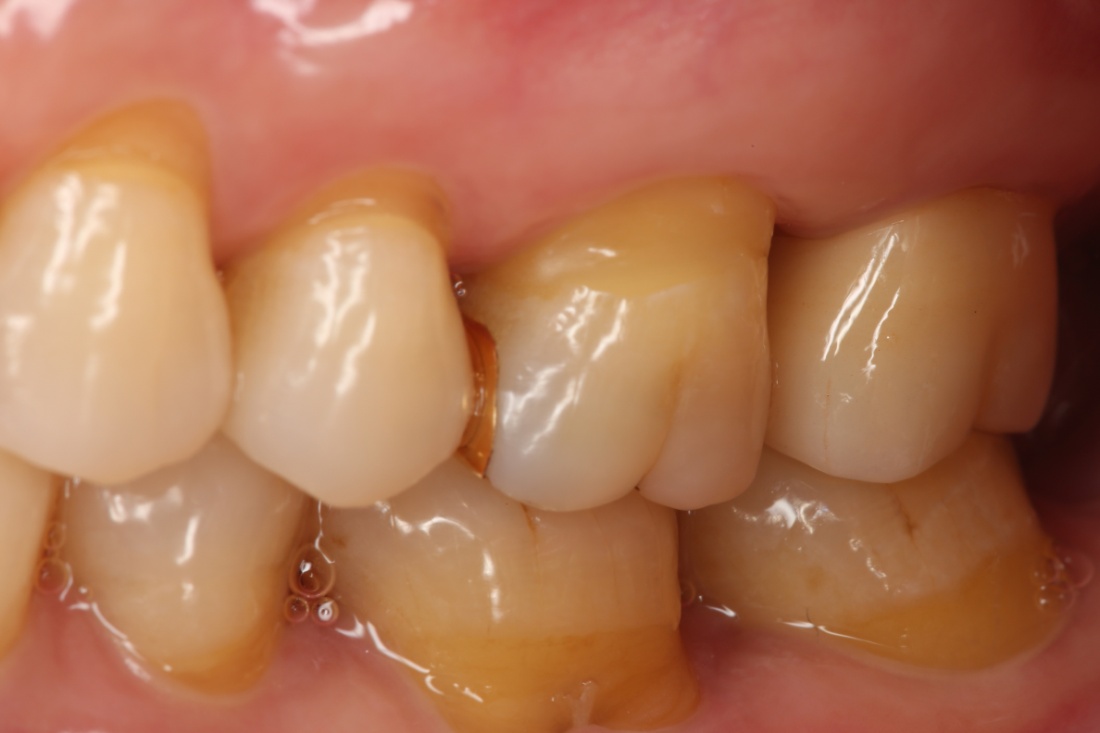 제품 바코드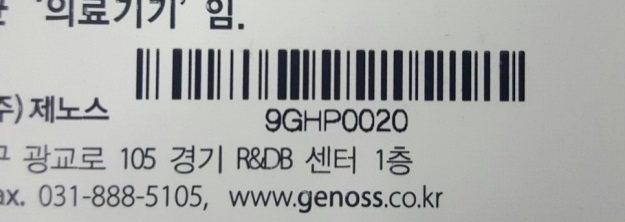 부위종류자연치 / Implant성별 / Shade사용 제품그외 사용제품(타사제품포함)제작 과정 의견결론 (결과).